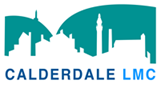 MCCD/Seasonal DeathsInformation sent for all GP’s by the Register Office, CalderdaleThere is a statutory requirement that deaths which are not referred to the Coroner are registered within 5 days of the date of death.  To help with our achievement of this target please can we ask that:·        All MCCD are completed in a timely fashion.·        The MCCD is completed accurately with no abbreviations·        Relatives are advised of the 5 day requirement and to make an appointment as soon as possible·        Where there is no doctor available that is qualified to sign the MCCD, within the 5 day timescale, the death should be reported to the CoronerThe Coroner will now issue covering paperwork for any death that is referred to them, including those that would previously have been ‘record only’.  Please can you ensure that any deaths that need reporting are clearly marked by circling no 4 on the MCCD.If the death is referred or discussed then please can they circle no 4 on the MCCD and complete box A on the reverse.  As the Coroner now issues paperwork for every death they are consulted on this will indicate to the registrar to look out for it.